                                    档案编号：              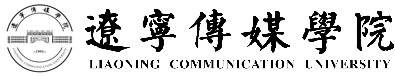 辽宁传媒学院考试课归档信息基本信息基本信息学期2023-2024学年第一学期学院专业班级课程名称授课教师归档目录归档目录序号归档内容1考试大纲2双向细目表3考场记录单4学生签到表5学生成绩单6试卷分析7成绩分析8期末考试选用试卷、答案及评分标准备注